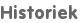 Home › CLUB › HistoriekIn 1966 startte een nieuwe basketbalclub in Wilrijk.Onder impuls van onze stichter, wijlen Louis Wouters begon RED VIC BBC WILRIJK op het Michel Willemsplein met wat hulp van de gemeente, een kelder als kleedkamer, een stel gekregen T-shirts en enorm veel moed aan een avontuur dat door de hele Far-West sterk wordt benijd.We noemden onszelf RED VIC en velen hebben zich steeds afgevraagd waarvoor de 'R' en de 'V' eigenlijk wel staan. Spuiers maakten er af en toe 'Reeds Vermoeid' van of Ruige 'Veteranen'. Zelfs 'Rap Verdiend' en 'Roepende Vaders' kwam wel eens ter sprake. Oorspronkelijk betekenden deze letters 'Racing Valaar' maar de pioniers maakten er al vlug 'Red Vic' van. Een Vic-formatie of Victory-figuur leek voor ons een goed symbool voor spelers die op een sportieve overwinning uit zijn.In 1971 was het hek helemaal van de dam: er kwamen vrouwen in het spel. RED VIC BBC WILRIJK wenste plaats te bieden aan allen die op een democratische wijze aan sport wilden doen. Het aantal ploegen steeg gestadig zodat er in de loop der tijd naar een terrein met clublokaal werd uitgekeken. In april 1983 werd een jarenlange droom werkelijkheid. Het clublokaal, al snel gedoopt tot 'de chalet' met bijbehorend terrein werd ingehuldigd. Met het omvormen tot een vzw werd onze naam voortaan RED VIC WILRIJK BBC.Op 8 september 2002 schreef RED VIC geschiedenis met de plechtige opening van een eigen sporthal die gebouwd werd met de steun van de Stad Antwerpen en het District Wilrijk.